This week’s 5-Day Trip Planner      AUG 30 –SEPT 5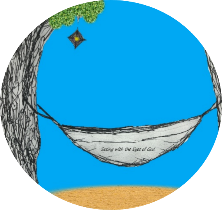 FOR DETAILS on activities and MORE OPTIONS, VISIT: click on website here PICK ONE DESTINATION OR PICK THEM ALL!  RELAX! IT’S OUR SUMMER JOURNEY OF FAITH…HOMESTYLE!  You choose the route!DAY 1Destination:   Focus on TRANSFORMATION with patienceThis summer has been about transforming our vision.  Try this science experiment that changes a breakable egg into a bouncy ball.  This experiment takes patience; we must have patience with ourselves and with God as we envision transformation of each of us and the world around us!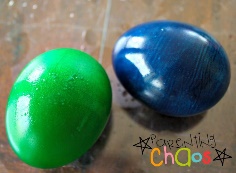 DAY 2Destination:  Follow with trustOur trust walk activity reminds us of how we must follow God with a deep sense of trust in His plans for us.  See the handout on our website for details on the trust walk!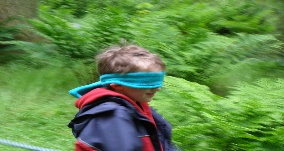 DAY 3Destination: Walk with KindnessTake a walk through the community and seek opportunities to offer kindness to others and the environment.  Try and see the neighborhood through God’s eyes…what would God do on your walk? 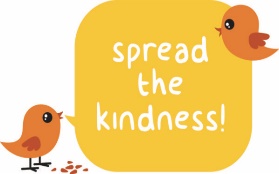 DAY 4Destination:  Celebrate your journey!Make a special cake to celebrate where you have gone this summer!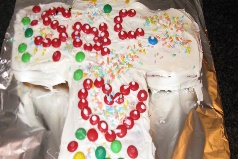 DAY 5 Destination:  ENVISION a NEW and Improved Disciple in YOU!Let’s end our Summer Journey of Faith in a strong way! Have a conversation with God this week! Spend some time in quiet and see if you can hear where God is trying to lead you next.  Make a vision board with your ideas!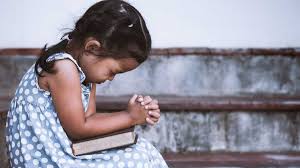 